Opdracht De Codex van Hammurabi  I am king Hammurabi (…) When Marduk* sent me to rule mankind, to impart judicial protection to the country, I established right, justice and happiness among the people. 196. If a superior man should blind the eye of another superior man, they shall blind the eye.  197. If he should break the bone of another superior man, they shall break his bone.  198. If he should blind the eye of a commoner or break the bone of a commoner, he shall weigh and deliver sixty shekels of silver.  199. If he should blind the eye of a slave of a superior man or break the bone of a slave of a superior man, he shall weigh and deliver one-half of the slave’s value.  209. If a superior man strikes a woman of superior class and thereby causes her to miscarry her fetus, he shall weigh and deliver ten shekels of silver for her fetus.  210. If that woman should die, they shall kill his daughter.  211. If he should cause a woman of commoner class to miscarry her fetus by the beating, he shall weigh and deliver five shekels of silver.  212. If that woman should die, he shall weigh and deliver thirty shekels of silver.  213. If he strikes a slave-woman of a superior man and thereby causes her to miscarry her fetus, he shall weigh and deliver two shekels of silver. 214. If that slave-woman should die, he shall weigh and deliver twenty shekels of silver.   * Maduk is een plaatselijke god  Opdrachten In de wetregels kom je het ‘oog om oog, tand om tand’ principe tegen. Leg dit uit met een verwijzing naar de bron.  ____________________________________________________________________________________________________________________________________________________________________________________________________________________________________________________________________________________________________________ Welke drie sociale lagen in de Babylonische samenleving kun je ontdekken op basis van de deze wetregels? Vul de piramide in.  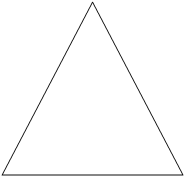 Wat kom je op basis van deze wetregels te weten over de sociale verhoudingen in de Babylonische samenleving? Verwijs in je antwoord naar de bron.  ____________________________________________________________________________________________________________________________________________________________________________________________________________________________________________________________________________________________________________ Wat kom je op basis van deze wetregels te weten over de verhouding tussen mannen en vrouwen in de Babylonische samenleving?  _________________________________________________________________________________________________________________________________________________________________________________________________________________________________ Hoe rechtvaardigde koning Hammurabi van Babylon zijn macht? _________________________________________________________________________________________________________________________________________________________________________________________________________________________________ 